Утверждены:  на заседании муниципальной предметно – методической комиссии Грачевского района Ставропольского края  протокол от 28.08.2018 года № 1ТРЕБОВАНИЯК ОРГАНИЗАЦИИ И ПРОВЕДЕНИЮ ШКОЛЬНОГО ЭТАПА ВСЕРОССИЙСКОЙ ОЛИМПИАДЫ ШКОЛЬНИКОВ СРЕДИ УЧАЩИХСЯ НАЧАЛЬНОЙ ШКОЛЫ В 2018/19 УЧ. ГОДУГрачёвка,  2018 годПРОТОКОЛ № 1заседания муниципальной предметно-методической комиссии  по математике всероссийской олимпиады школьников28  августа 2018 г.Присутствовали:  Долгополова Э.Ю.,  Пешкова Л.В., Н.Н. Некрасова, Л.И.Башкатова, Л.В. Коняшкова , О.Н.АвраменкоСлушали:  Жевненко Викторию Викторовну, председателя МПМК школьного этапа всероссийской олимпиады школьников по русскому языку.Требования к проведению, задания и критерии оценивания школьного этапа всероссийской олимпиады школьников  среди учащихся начальной школы в 2018-19 уч.году        Постановили:Требования к проведению, задания и критерии оценивания школьного этапа всероссийской олимпиады школьников среди учащихся начальной школы  2018 года утвердить.Председатель муниципальной предметно-методической комиссии,эксперт информационно-методического отделаМКУ «Центр обслуживания отрасли образования» Грачёвского муниципального района                                   Э.Ю.ДолгополоваТребования  к  проведению  школьного этапа     ВсероссийскойОлимпиады  школьников среди учащихся начальной школы.Настоящие требования к проведению школьного этапа всероссийской олимпиады школьников по математике (далее – Олимпиада)  составлены на основе Порядка проведения всероссийской олимпиады школьников, утвержденного приказом Министерства образования науки Российской Федерации (далее Минобрнауки России) от 18.11.2013 № 1252  (с изменениями от 17 марта 2015 года (Приказ Министерства образования и науки РФ № 249), от 17 декабря 2015 года (Приказ Министерства образования и науки РФ №1488)).Общие положения и требования по отдельным предметам Олимпиады.В Общих положениях Требований к проведению школьного этапа Олимпиады отражены следующие позиции:•сроки и график проведения школьного этапа Олимпиады,•порядок участия обучающихся образовательных организаций в школьном этапе Олимпиады,•требование обеспечения конфиденциальности информации, связанной с содержанием олимпиадных заданий,•порядок информирования участников школьного этапа Олимпиады о результатах проверки олимпиадных работ (сроки, указание места и способа ознакомления с результатами),•порядок подведения итогов школьного этапа олимпиады, определения победителей и призеров,•порядок подачи апелляции,•образцы: оформления титульного листа письменных работ участников школьного этапа Олимпиады, формы протокола проверки работ участников, протокола заседания жюри школьного этапа олимпиады, заявления участника на проведение апелляции, протокола заседания апелляционной комиссии.В Требованиях к проведению школьного этапа Олимпиады по предметам определены:•возрастные категории участников школьного этапа Олимпиады по каждому предмету,•форма и порядок проведения школьного этапа Олимпиады по каждому предмету,•время выполнения олимпиадных заданий по предметам,•материально-техническое обеспечение проведения школьного этапа Олимпиады по предметам,•порядок проверки и оценивания выполнения заданий по предметам,•порядок подведения итогов школьного этапа Олимпиады по каждому предмету.Общие положения.1.1. Подготовка к проведению школьного этапа Олимпиады.Школьный этап Олимпиады в МКОУ  проводится в сентябре-октябре. Даты и время начала проведения олимпиады по каждому предмету ежегодно определяются графиком, утверждённым оргкомитетом олимпиады.В школьном этапе Олимпиады принимают участие обучающиеся 4 классов.Для участия в олимпиаде учителя по предмету комплектуют команды от каждого класса, максимальное количество участников не ограниченно.Школьный этап Олимпиады проводится по олимпиадным заданиям, разработанным предметно-методическими комиссиями муниципального этапа Олимпиады, или по заданиям, тексты которых составлены членами жюри школьной олимпиады на основе примерных основных общеобразовательных программ основного общего и среднего (полного) общего образования с учетом методических рекомендаций центральных предметно-методических комиссий.В процессе тиражирования олимпиадных заданий оргкомитет должен обеспечить соблюдение требования конфиденциальность информации, связанной с содержанием заданий.Материально-техническое обеспечение.Для проведения письменных туров школьного этапа Олимпиады необходимо подготовить аудитории, в которых можно будет разместить ожидаемое количество участников.Для выполнения участниками письменных заданий школьного этапа Олимпиады (в том числе для черновых записей и чистовиков) необходимо подготовить чистые листы. Каждый участник должен быть обеспечен комплектом заданий и канцелярскими принадлежностями (бумагой, ручкой с синими или фиолетовыми чернилами).В требованиях по предметам отражена возможность использования на олимпиаде дополнительно справочного материала и вычислительной техники (если это предусмотрено правилами), а также приведены перечни оборудования и материалов, необходимых для проведения практических туров.Специального материально-технического обеспечения не требуется. Аудитории необходимо обеспечить часами, доской, на которой указывается начало иокончание тура, а также текущее время. Для проведения Олимпиады следует подготовить аудитории с посадочными местами из расчета 1 стол на одного участника. Для нормальной работы участников в помещениях необходимо обеспечивать комфортные условия: тишину, чистоту, свежий воздух, достаточную освещенность рабочих мест. В целях обеспечения безопасности участников во время проведения конкурсных мероприятий должен быть организован пункт скорой медицинской помощи, оборудованный соответствующими средствами ее оказания. 1.2. Проведение школьного этапа Олимпиады.Со сроками и порядком проведения школьной олимпиады обучающиеся должны быть ознакомлены не менее чем за 10 дней до её проведения.Для нормальной работы участников олимпиады в помещениях, где будет проводится олимпиада, необходимо обеспечить комфортные условия: тишину, чистоту, свежий воздух, достаточную освещенность рабочих мест.В течение всего времени проведения олимпиады в аудиториях должны присутствовать ассистенты.Задача ассистентов - провести инструктаж участников, обеспечить соблюдение правил проведения олимпиады, собрать у участников выполненные работы и передать их представителю оргкомитета. Ассистенты не должны отвечать на вопросы участников по содержанию олимпиадных заданий.Рассадку участников олимпиады в аудитории следует осуществлять таким образом, чтобы исключить возможность списывания и обеспечить самостоятельное выполнение олимпиадных заданий каждым школьником.Перед началом выполнения олимпиадных заданий ассистенты в аудиториях:•проводят регистрацию участников олимпиады,•знакомят учащихся с правилами проведения олимпиады по предмету (сказать о количестве времени для выполнения олимпиадных заданий; о наличии или отсутствии возможности пользоваться справочным материалом и вычислительными средствами; о правилах оформления чистовых работ; о запрете делать на всех листах чистовой работы, кроме титульного, какие-либо записи, указывающие на авторство работы; о проверке жюри только чистовых вариантов выполнения работ (черновики сдаются, но не проверяются); о необходимости строго соблюдать правила поведения и др.),•организуют оформление участниками титульных листов письменных работ по предложенному образцу (приложение 1),•объясняют порядок проведения апелляций.Отсчет времени на выполнение олимпиадных заданий следует начинать после проведения инструктажа, оформления титульных листов с момента выдачи участникам текстов олимпиадных заданий.По истечению времени, отведенного на выполнение олимпиадных заданий, ассистенты собирают выполненные участниками работы и передают их представителю оргкомитета.1.3. Проверка работ участников школьного этапа Олимпиады.Проверке и оцениванию подлежат чистовые варианты письменных работ участников школьного этапа Олимпиады, черновые записи не проверяются и при оценивании не учитываются.Жюри школьного этапа Олимпиады осуществляют проверку работ участников в строгом соответствии с критериями оценивания выполнения заданий и методик оценки, разработанными муниципальными предметно-методическими комиссиями на основе рекомендаций центральных предметно-методических (описаны в материалах школьного этапа Олимпиады в ключах ответов), или критериями, выработанными коллегиально на школьном методическом объединении по предмету.В наиболее спорных случаях работа проверяется и обсуждается жюри коллективно. Результаты проверки работ участников жюри школьного этапа Олимпиады по каждомупредмету фиксируют в протоколе проверки. Результаты проверки работ участников олимпиады, зафиксированные в протоколе проверки, являются предварительными результатами. Окончательные итоги подводятся после рассмотрения апелляций.1.4. Проведение разбора заданий. Порядок подачи апелляции.Предварительные результаты проверки работ участников школьного этапа Олимпиады по каждому предмету не позднее, чем через 5 дней после проведения школьного этапа Олимпиады по данному предмету, доводятся до сведения обучающихся в индивидуальном порядке или путем размещения информации на информационных стендах в образовательных учреждениях.В случае несогласия участника олимпиады с выставленными баллами он может подать апелляцию в оргкомитет школьного этапа Олимпиады (приложение 2). Оргкомитет создает апелляционную комиссию, в состав которой входят представители оргкомитета и предметного жюри (не менее трех человек). При рассмотрении апелляции присутствует участник школьного этапа, подавший ее. Рассмотрение апелляции проводится в спокойной и доброжелательной обстановке. По результатам рассмотрения апелляции принимается одно из следующих решений: удовлетворить апелляцию и сохранить выставленные баллы или отклонить апелляцию и оставить выставленные баллы без изменения (приложение 3).1.5. Подведение итогов школьного этапа Олимпиады.Окончательные результаты участников школьного этапа Олимпиады жюри фиксирует в итоговой таблице, представляющей собой ранжированный список участников, расположенных по мере убывания набранных ими баллов (далее - итоговая таблица, приложение 4). Участники с равным количеством баллов располагаются в алфавитном порядке.Победителями школьного этапа Олимпиады признаются участники, набравшие наибольшее количество баллов, при условии, что это количество превышает половину от максимально возможных баллов. В случае, если несколько участников набрали одинаковое наибольшее количество баллов и оно превышает половину от максимально возможных баллов, то все эти участники признаются победителями. В случае, когда ни один из участников не набрал более половины от максимально возможных баллов, определяются только призеры.Призерами школьного этапа Олимпиады в пределах установленной квоты победителей и призеров признаются все участники школьного этапа Олимпиады, следующие в итоговой таблице за победителями. По итогам проведения школьного этапа Олимпиады предметные жюри оформляют протоколы своих заседаний по предложенному образцу (приложение 5).Окончательные результаты всех участников школьного этапа Олимпиады (итоговые таблицы) утверждаются решением заседания оргкомитета. Список победителей и призеров школьного этапа Олимпиады утверждается решением заседания оргкомитета и приказом образовательной организации.Предметные жюри анализируют результаты выполнения участниками олимпиадных заданий и готовят аналитические отчеты об итогах проведения школьного этапа Олимпиады по предметам.Оргкомитет анализирует итоги школьного этапа Олимпиады и готовит отчет о его проведении в образовательной организации.Аналитические отчеты жюри и оргкомитета заслушиваются на заседаниях школьных методических объединений учителей – предметников, заседании школьного методического совета, совещаниях при директоре школы.1.6. Заключительная стадия проведения школьного этапа Олимпиады.Окончательные результаты проведения школьного этапа Олимпиады по каждому предмету доводятся до сведения обучающихся путем размещения итоговых таблиц на информационных стендах в образовательных учреждениях и на школьных Интернет - сайтах.Победители и призеры школьного этапа Олимпиады награждаются соответствующими дипломами установленных оргкомитетом образцов (приложение 6).Поздравление и награждение победителей и призеров осуществляется в торжественной обстановке в присутствии других обучающихся и родителей.1.6. Заключительная стадия проведения школьного этапа Олимпиады.Окончательные результаты проведения школьного этапа Олимпиады по каждому предмету доводятся до сведения обучающихся путем размещения итоговых таблиц на информационных стендах в образовательных учреждениях и на школьных Интернет - сайтах.Победители и призеры школьного этапа Олимпиады награждаются соответствующими дипломами установленных оргкомитетом образцов (приложение 6).Поздравление и награждение победителей и призеров осуществляется в торжественной обстановке в присутствии других обучающихся и родителей.2.1. Требования к проведению школьного этапа Всероссийской олимпиады школьников по русскому языку в начальной школе.Школьный этап Олимпиады по русскому языку проводится для учащихся  4 классов.Материалы для проведения школьного этапа Олимпиады по русскому языку включают в себя 5 комплектов заданий.Школьный этап Олимпиады по русскому языку проводится в один тур – письменный. Его продолжительность составляет: для участников 4-х классов – 1 астрономический час, При выполнении заданий олимпиады исключается использование текстов художественной литературы, словарей, учебно-методической литературы, средств мобильной связи, компьютера.Итоговая оценка работы каждого участника (количество набранных баллов) подсчитывается путем суммирования баллов, полученных за выполнение каждого задания.Заголовок каждого комплекта заданий должен содержать: а)название Олимпиады; б) название региона; в) наименование   этапа; г) учебный год; д) класс; е) таблица с баллами за каждое задание с указанием максимальной итоговой суммы (также возможно указание баллов после каждого задания).Пример таблицы:2.2. Требования к проведению школьного этапа Всероссийской олимпиады школьников по математике в начальной школе.Школьный этап Олимпиады по математике проводится для учащихся  4 классов.Материалы для проведения школьного этапа Олимпиады по русскому языку включают в себя 5 комплектов заданий.Школьный этап Олимпиады по математике проводится в один тур – письменный. Его продолжительность составляет: для участников 4 -х классов – 1 астрономический час.При выполнении заданий олимпиады исключается использование справочной информации, вычислительной техники (калькуляторов), учебно-методической литературы, средств мобильной связи, компьютера.Итоговая оценка работы каждого участника (количество набранных баллов) подсчитывается путем суммирования баллов, полученных за выполнение каждого задания.Методика оценивания выполнения олимпиадных заданий по математикеДля единообразия проверки работ Участников в разных школах необходимо включение в варианты заданий не только ответов и решений заданий, но и критериев оценивания работ.Наилучшим образом зарекомендовала себя на математических олимпиадах 7-балльная шкала, действующая на всех математических соревнованиях от начального уровня до Международной математической олимпиады. Каждая задача оценивается целым числом баллов от 0 до 7. Итог подводится по сумме баллов, набранных Участником.Основные принципы оценивания приведены в таблице.Помимо этого, в методических рекомендациях по проведению Олимпиады следует проинформировать жюри школьного этапа о том, что:а) любое правильное решение оценивается в 7 баллов. Недопустимо снятие баллов за то, что решение слишком длинное, или за то, что решение школьника отличается от приведенного в методических разработках или от других решений, известных жюри; припроверке работы важно вникнуть в логику рассуждений участника, оценивается степень ее правильности и полноты;б) олимпиадная работа не является контрольной работой участника, поэтому любые исправления в работе, в том числе зачеркивание ранее написанного текста, не являются основанием для снятия баллов; недопустимо снятие баллов в работе за неаккуратность записи решений при ее выполнении;в) баллы не выставляются «за старание Участника», в том числе за запись в работе большого по объему текста, не содержащего продвижений в решении задачи;г) победителями олимпиады в одной параллели могут стать несколько участников, набравшие наибольшее количество баллов, поэтому не следует в обязательном порядке «разводить по местам» лучших участников олимпиады.Приложение 1Образец оформления титульного листаработ участников школьного этапа всероссийской олимпиады школьников (письменного тура Олимпиады)Школьный этап Всероссийской олимпиады школьников 20__/20__ учебного годапо ______________________ (предмет)ученика (-цы) _____ класса МКОУ  №фамилия, имя, отчество (полностью, в родительном падеже)ФИО учителя(полностью, в именительном падеже)Приложение 2Образец заявления участника школьного этапа Всероссийской олимпиады школьников на апелляциюПредседателю оргкомитета школьного этапаВсероссийской олимпиады школьников по ___________20__/20__ уч. года ученика ____ класса _____________МКОУ №_____________________________ (фамилия, имя, отчество)ЗАЯВЛЕНИЕПрошу	Вас    пересмотреть    мою    работу,    __________________________(указывается олимпиадное задание), так как я не согласен с выставленными мне баллами.Участник Олимпиады далее обосновывает свое заявление_______________________________________________________________________________________________________________________________________________________________________________________________________________________________________Дата	ПодписьПриложение 3ПРОТОКОЛ №заседания апелляционной комиссии по итогам проведения апелляции участника школьного этапа Всероссийской олимпиады школьников по_______________(предмет)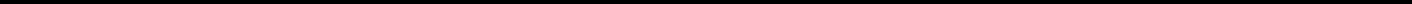 (Ф.И.О. полностью)Дата и время _____________________________________________________________Присутствуют:члены апелляционной комиссии: (указываются  Ф.И.О. - полностью).члены жюри: (указываются  Ф.И.О. - полностью).Краткая запись разъяснений членов жюри (по сути апелляции)_______________________________________________________________________________________________________________________________________________________Результат апелляции:оценка, выставленная участнику Олимпиады, оставлена без изменения; оценка, выставленная участнику Олимпиады, изменена на _____________; С результатом апелляции согласен (не согласен) ________ (подпись заявителя)Председатель апелляционной комиссии Секретарь апелляционной комиссииЧлены жюриПриложение 4Образец формы итоговой таблицыРезультаты участников школьного этапа Всероссийской олимпиады школьников 20___/20___ учебного года по ______________ (предмет)Класс (или возрастная группа – по ряду предметов) - ______________Приложение 5ПРОТОКОЛ заседания жюри школьного этапаВсероссийской олимпиады школьников 20__/20__ учебного года по____________от «____» _______________ 20__ г.На заседании присутствовали ____ членов жюри.Повестка: подведение итогов школьного этапа всероссийской олимпиады школьников по _____________________; утверждение списка победителей и призеров.Выступили:Председатель жюри Члены жюри ……… Решение:Общее количество участников, прошедших регистрацию и допущенных к участию в олимпиаде _____________По  итогам  работы  апелляционной  комиссии  были  изменены  результаты  ______участников (список с изменением результатов).Утвердить результаты участников школьного этапа Всероссийской олимпиады школьников по _______________________ (итоговая таблица прилагается)Утвердить список победителей и призеров школьного этапа всероссийской олимпиады школьников по _______________________(список прилагается).Приложение 6Образец оформления грамоты победителя (призёра) школьного этапа олимпиадыНаграждается призёр (победитель)I (школьного) тураВсероссийской олимпиады школьников по _________________________________(фамилия, имя)ученик (ца)  ___ класса «___»МКОУ  №2Приказ МКОУ №2от _____    № _____Директор	______________7. Перечень материально-технического обеспечения, необходимого для проведения школьного этапа Всероссийской олимпиады школьников по математике в соответствии с содержанием олимпиадных заданийСпециального материально-технического обеспечения не требуется. Аудитории необходимо обеспечить часами, доской, на которой указывается начало окончание тура, а также текущее время. Для проведения Олимпиады следует подготовить аудитории с посадочными местами из расчета 1 стол на одного участника.           7.4.Для нормальной работы участников в помещениях необходимо обеспечивать комфортные условия: тишину, чистоту, свежий воздух, достаточную освещенность рабочих мест. В целях обеспечения безопасности участников во время проведения конкурсных мероприятий должен быть организован пункт скорой медицинской помощи, оборудованный соответствующими средствами ее оказания. 8.Контактная информация  По всем возникающим вопросам по ходу проведения школьного этапа Всероссийской олимпиады по математике можно обращаться к председателю МПМК Долгополовой Эльвире Юрьевне, тел. (886540) 4-12-86 e-mail: grach_rono@stavminobr.ruelv.dolgopolova@yandex.ru. № задания123456СуммаМакс. балл12151510141480БаллПодписьпроверяющегоБаллыПравильность (ошибочность) решения7Полное верное решение.6-7Верное решение. Имеются небольшие недочеты, в целом не влияющие нарешение.5-6Решение содержит незначительные ошибки, пробелы в обоснованиях, нов целом верно и может стать полностью правильным после небольшихисправлений или дополнений.4Верно рассмотрен один из двух (более сложный) существенных случаев.2-3Доказаны вспомогательные утверждения, помогающие в решении задачи.1Рассмотрены отдельные важные случаи при отсутствии решения (или приошибочном решении).0Решение неверное, продвижения отсутствуют.0Решение отсутствует.РезультатРезультат№ФамилияКлассФИО учителяФИО учителяФИО учителяКоличество(победитель/(победитель/№ФамилияФИО учителяФИО учителяФИО учителяКоличествопризер), местопризер), местоп/пИмя участникаФИО учителяФИО учителяФИО учителябалловпризер), местопризер), местоп/пИмя участникабалловпризер), местопризер), местоп/пИмя участникабалловЧлены жюриЧлены жюриЧлены жюриФ.И.О.ПодписьПодписьФ.И.О.ПодписьПодписьПредседатель ОргкомитетаПредседатель ОргкомитетаПредседатель ОргкомитетаПредседатель ОргкомитетаПредседатель ОргкомитетаПредседатель ОргкомитетаФ.И.О.ПодписьПодписьСекретарьСекретарьСекретарьФ.И.О.ПодписьПодписьГолосование членов Жюри:«за» _____«против»_____Председатель ЖюриПредседатель ЖюриПредседатель ЖюриПредседатель ЖюриФ.И.О.ПодписьСекретарьСекретарьСекретарьФ.И.О.ПодписьЧлены ЖюриЧлены ЖюриЧлены ЖюриФ.И.О.ПодписьФ.И.О.Подпись